Zoom会议客户端学生使用说明注意：考生无需注册，直接下载安装ZOOM客户端，根据学院安排按时测试，按时面试即可。强烈建议考生使用性能完好的主流品牌笔记本电脑或手机，并提前测试好音箱、麦克、摄像头等视频必需设备。考生加入会议时请使用“自己的真实姓名+准考证号后四位+A\B” 电脑镜头设置为A，手机后置镜头设置为B，如：张**XXXXA和张**XXXXB1、Zoom下载安装使用流程1.1 电脑客户端浏览器访问 ZOOM 教育网站点 https://www.zoom.edu.cn，下载并安装客户端，如下图：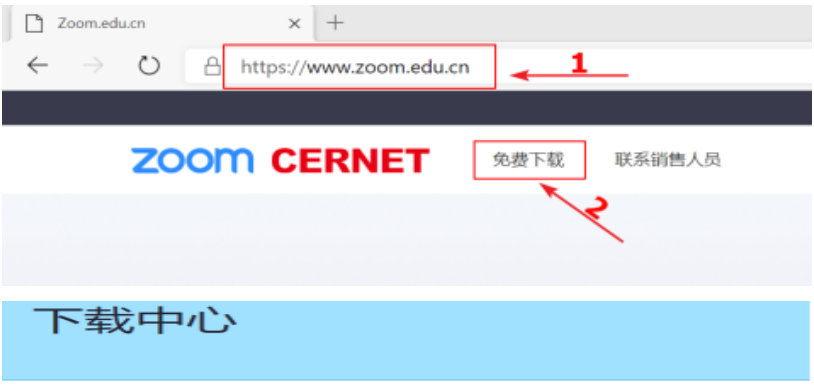 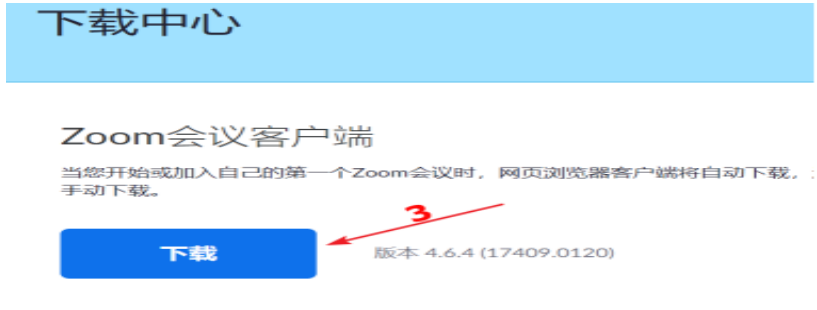 下载完毕后，双击下载的安装程序，便自动安装。1.2 手机客户端苹果系统IOS 客户端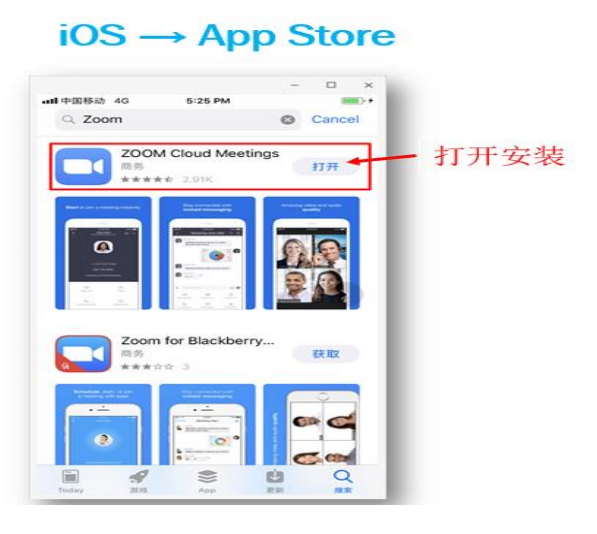 安卓系统Andriod 客户端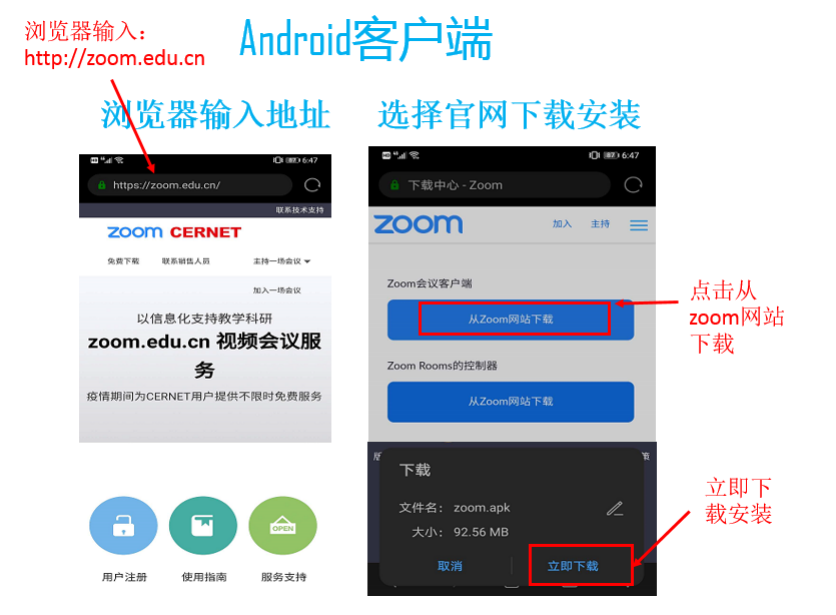 2、Zoom电脑端加入会议步骤1.登录，运行安装好的视频客户端，点击加入会议按钮，如下图：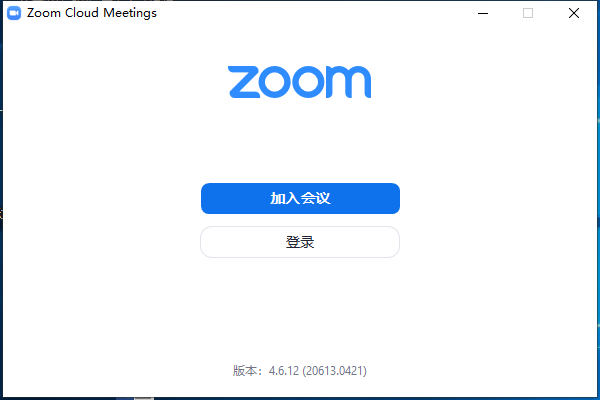 2.输入正确的会议ID，和自己的名字，加入会议，如下图：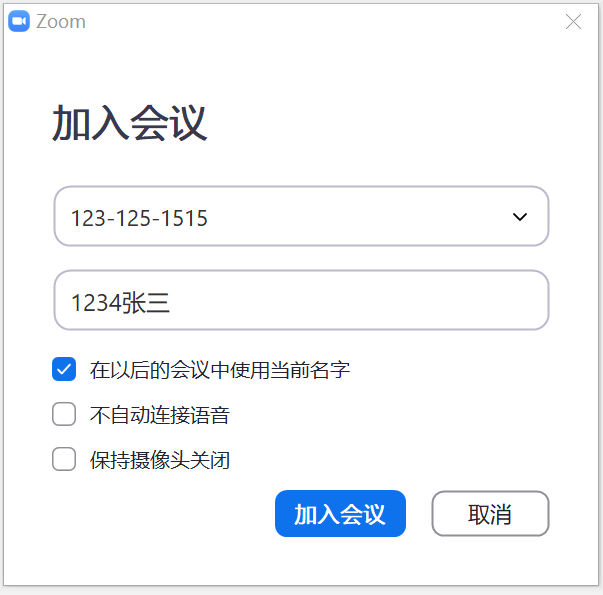 3.输入正确的会议密码（如果有）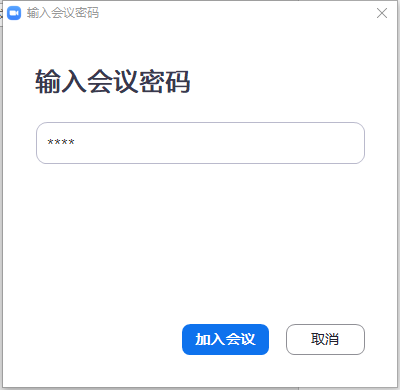 4.点击使用电脑语音设备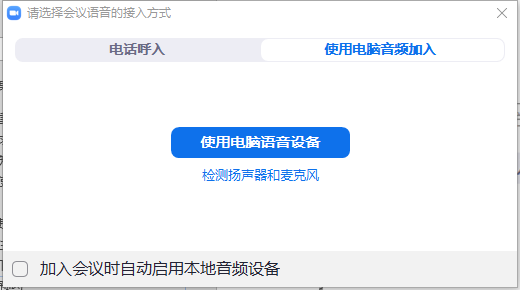 5.进入以下界面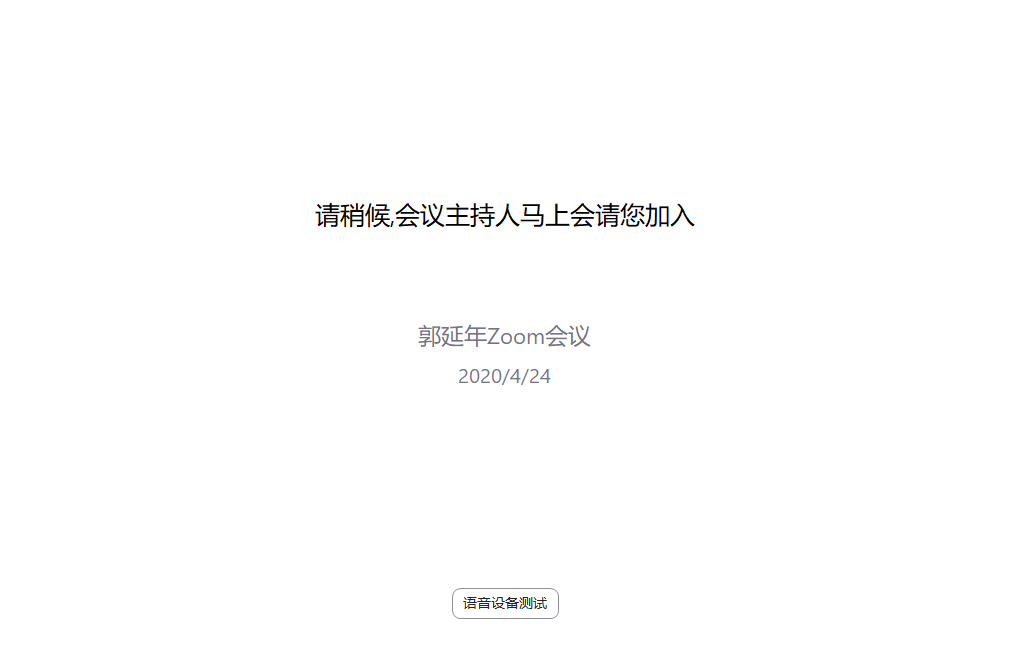 6.等待主持人通过你的会议加入。可以点击语音设备测试，弹出以下窗口，麦克风和扬声器都有声音说明语音设备正常。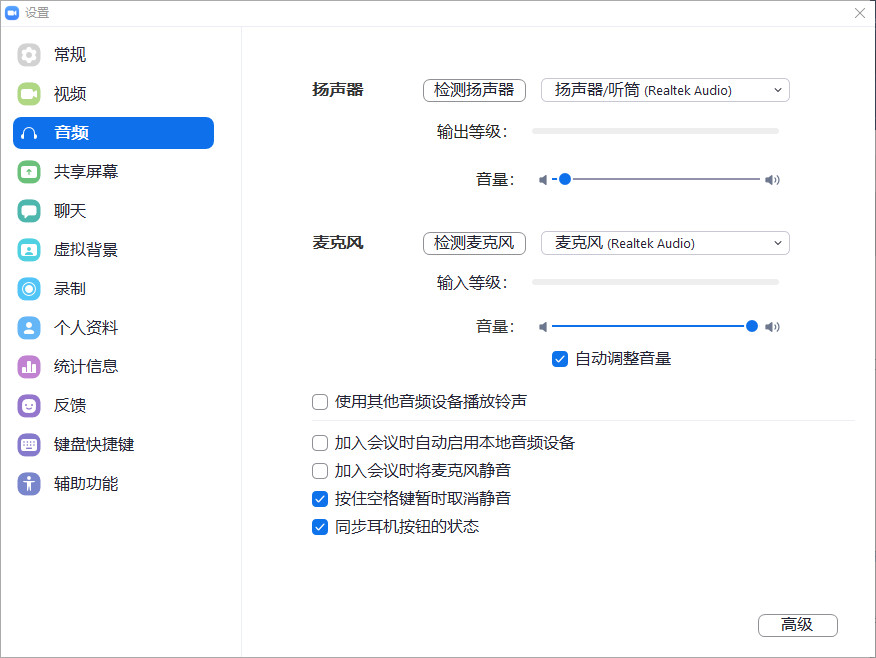 7.主持人通过你的申请后，即可加入会议，点击使用电脑语音设备，如下图：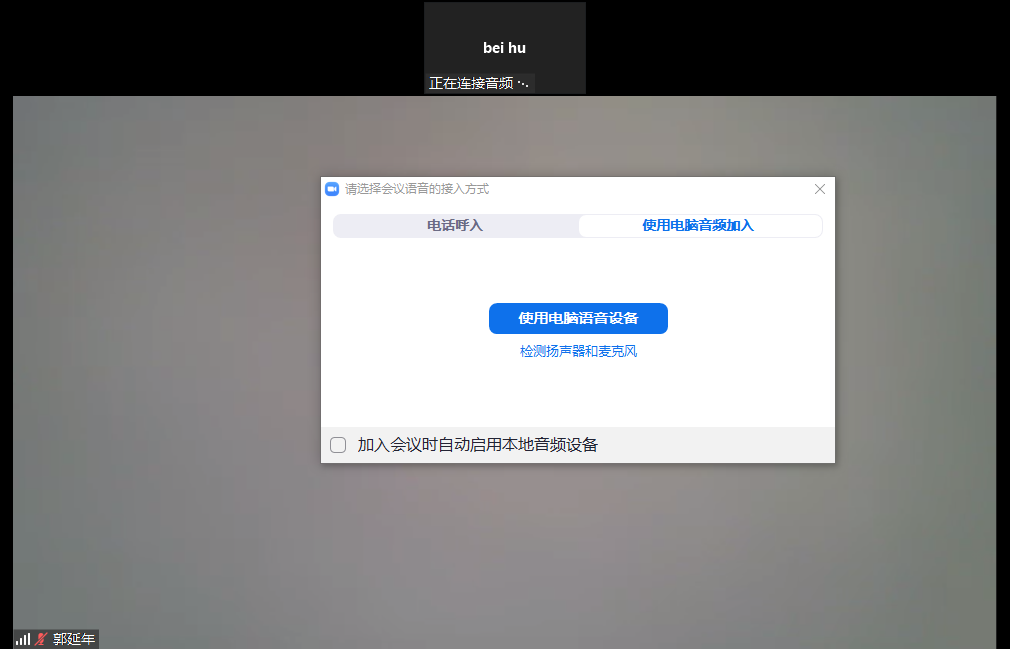 8.即可进行正常面试。3、Zoom手机端加入会议步骤1.手机端加入会议与电脑端无太大差异。打开zoom客户端后，看到如下界面，选择加入会议按钮: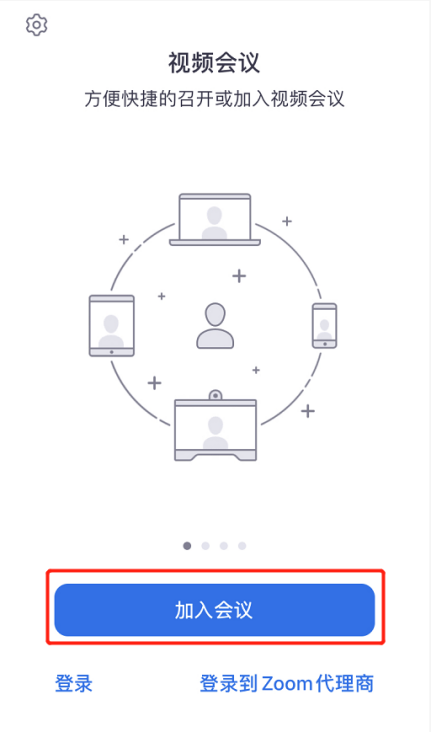 2.按顺序填写相关内容后点击加入会议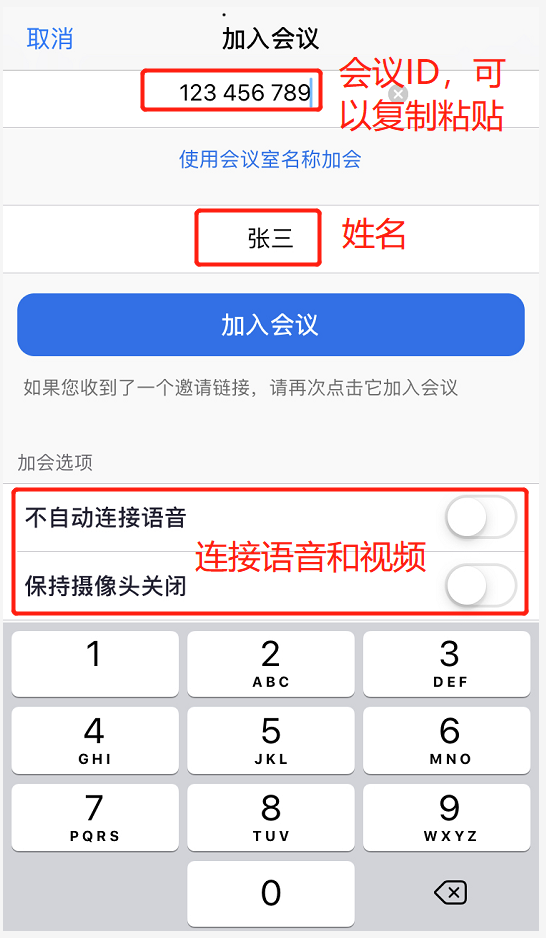 3.输入会议密码加入会议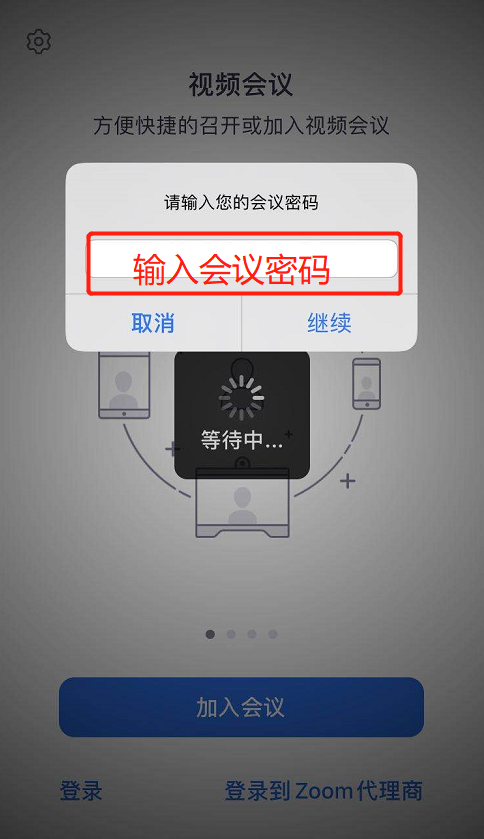 4.选择通过语音设备加入，即可正常进行语音通话,进入会议后，点击开启视频按钮即可开启视频。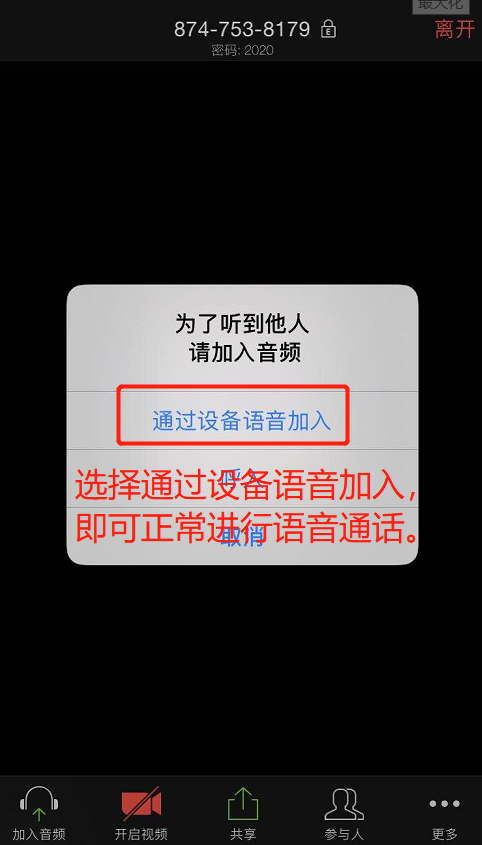 